Информация об оснащенииИнформация о наличии объектов питания и охраны здоровья обучающихсяСведения о наличии оборудованных учебных кабинетов, объектов для проведения практических занятий, объектов спорта, средств обучения и воспитанияНаименование объектаАдрес объектаНазначение объектаПлощадь в м2ФотоДОУ № 64г. Липецкаг. Липецк, ул. Студеновская , 18аЗдание детского сада712,7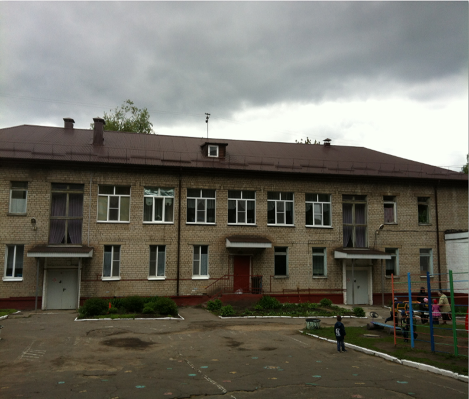 Наименование объектаАдрес объектаНазначение объектаПлощадь в м2ФотоДОУ № 64г. Липецкаг. Липецк, ул. Елецкая, 8аЗдание детского сада229,6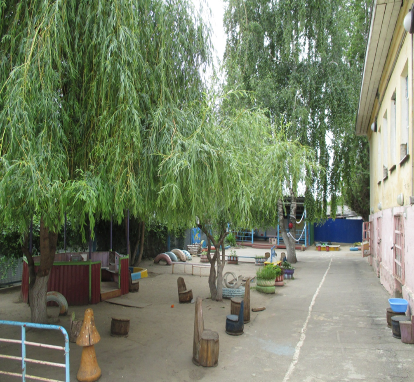 Наименование объектаОснащениеПлощадь в м2ФотоПищеблок(с кладовой)г. Липецк, ул. Студеновская , 18а, ул. Елецкая, 8аЭлектроплита (2 шт.), жарочный шкаф (3 шт.), электрическая мясорубка (2 шт.), холодильники бытовые (8 шт.), протирочная машина (2 шт.), мясорубка, овощерезка, принудительная вентиляция (2 шт.), кухонное оснащение: мойки из нержавеющей стали (6 шт.), нержавеющие разделочные столы (6 шт.), весы механические (4 шт.). металлический стеллаж (4 шт.)50,235,4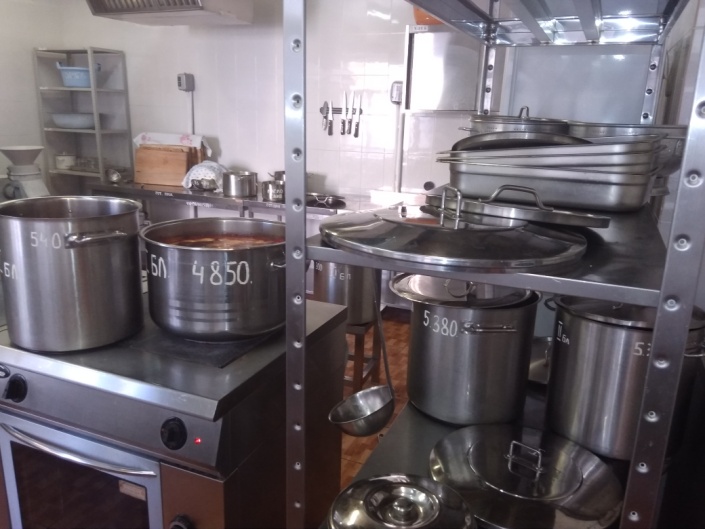 Медицинский кабинетг. Липецк, ул. Студеновская , 18а, ул. Елецкая, 8аПередан по договору в безвозмездное пользование Липецкой детской поликлинике №1 ГУЗ «ЛГДБ №1».Обслуживает 2 медицинских сестры.Оборудование: картотека, медицинская документация, ростомер, медицинские весы, медицинский инструментарий, стол медицинский, шкаф медицинский, мойка, умывальник, бактерицидная лампа, холодильник для медикаментов,   телефон, ноутбук.23,612,5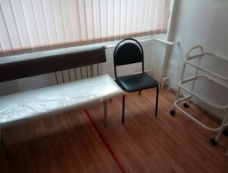 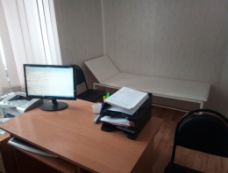 Прачечная, гладильнаяОборудование: стиральная машина-автомат, сушильные барабаны, ванна, электроутюг, стол для глажки, хозяйственный шкаф, моющие средства.18,812,9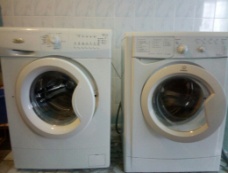 Наименование объектаОснащениеПлощадь в м2ФотоЗал для музыкальных занятий (используется для проведения физкультурных занятий)ул. Студеновская ,Ул.Елецкая,8аГрупповая комната(используется для проведения музыкальныз и физкультурных занятий)Расположен на 2 этаже.Используется для проведения утренников, развлечений и занятий по музыкальной деятельности и занятий.Оборудование:В зале имеется: фортепиано, музыкальный центр, с комплектом микрофонов, детские музыкальные инструменты шумовые (звенящие, деревянные), стул детский (30 шт.), стул взрослый (30 шт.), подставка для музыкального центра, атрибуты для инсценировок, наборы кукольных театров, ширма, маски, тематическое оформление к праздникам, учебно-методическая литература, фонотека.61,651,6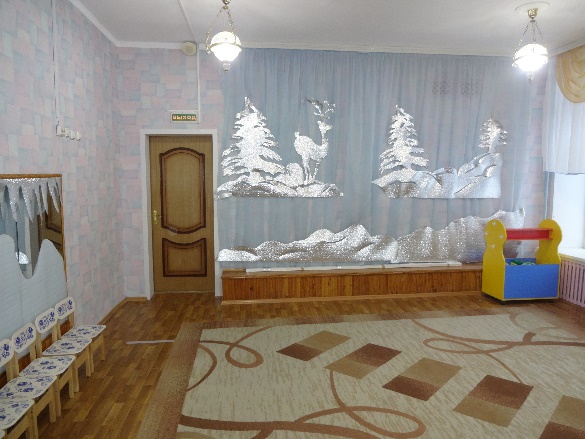 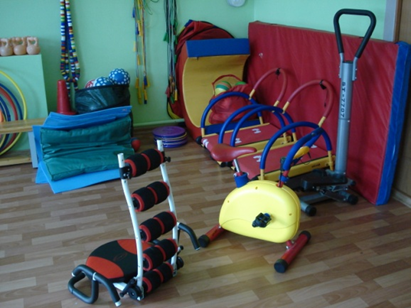 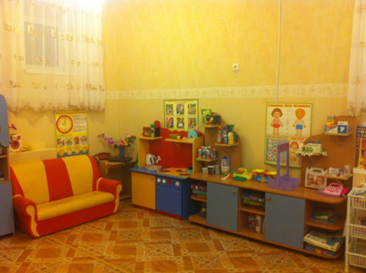 Зал для музыкальных занятий (используется для проведения физкультурных занятий)ул. Студеновская ,Ул.Елецкая,8аГрупповая комната(используется для проведения музыкальныз и физкультурных занятий)61,651,6Кабинет педагога-психологаУл.Студеновская, 13аВ ДОУ есть кабинет педагога-психолога. Кабинет расположен на 1 этаже.Оборудование: стол для пескотерапии с подсветкой, мольберт прозрачный, мягкие диванчики – 2 шт, мягкие модули, дидактический материал, коррекционно-педагогическая литература, развивающие пособия, игрушки, компьютер, шкафы, стеллажи для пособий и литературы, стол детский (7 шт.), стул взрослый (1 шт.), стул детский (4 шт.), стол взрослый демонстрационная доска.11,5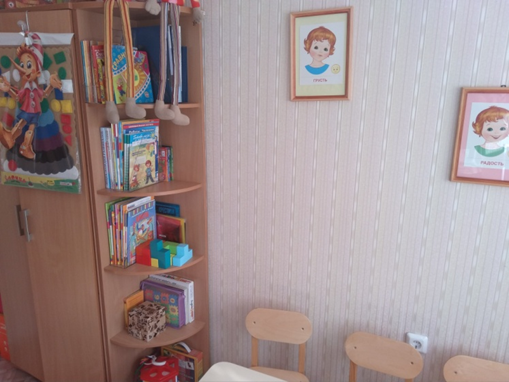 Методический кабинетУл.Студеновская, 13аРасположен на 2 этаже.Оборудование: письменный стол (1 шт); компьютер (1 шт); принтер (1 шт); стеллажи для методической литературы, действующая документация, дидактические пособия, проектор. 9,6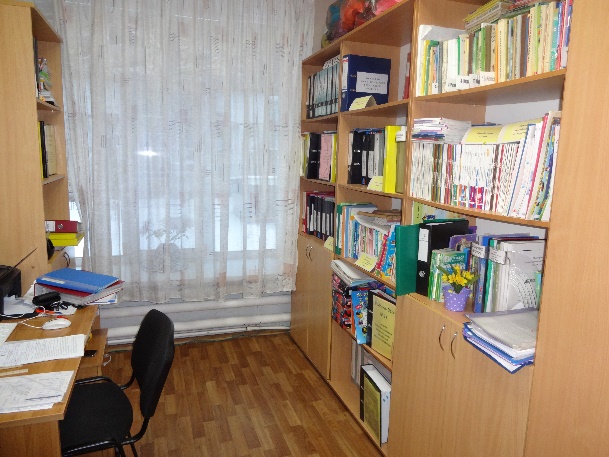 Помещение группы 01 (1-я младшая)Ул.Студеновская,13аГруппа расположена на 1 этаже, имеет отдельный вход. В группе имеется отдельная спальня, раздевалка, игровая, туалет. Групповое помещение оснащено мебелью, отвечающей гигиеническим и возрастным требованиям для дошкольных образовательных учреждений (столы, стулья, кровати, шкафы для игрушек, полки) игровым оборудованием, мольбертами, учебно-методическими пособиями в соответствии с возрастом. В раздевалках имеются информационные стенды, витрина для тематических выставок, уголки познания со сменными экспозициями, настенная «галерея детских работ»
49,7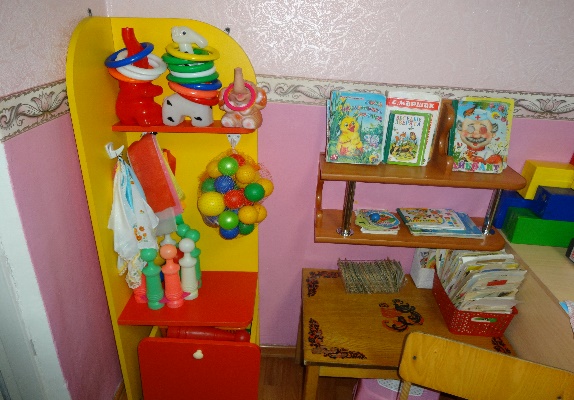 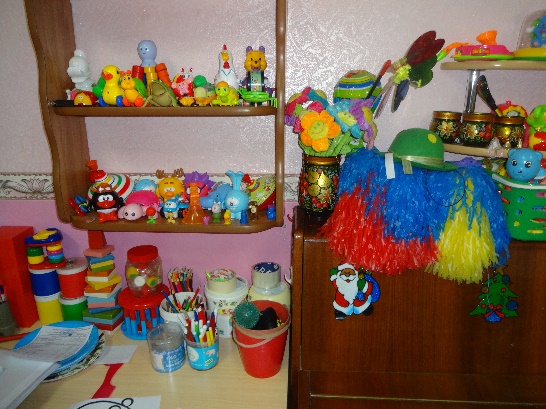 Помещение группы 06Группа расположена на 1 этаже, имеет отдельный вход. В группе имеется отдельная спальня, раздевалка, игровая, туалет. Групповое помещение оснащено мебелью, отвечающей гигиеническим и возрастным требованиям для дошкольных образовательных учреждений (столы, стулья, кровати, шкафы для игрушек, полки) игровым оборудованием, мольбертами, учебно-методическими пособиями в соответствии с возрастом. В раздевалках имеются информационные стенды, витрина для тематических выставок, уголки познания со сменными экспозициями, настенная «галерея детских работ»49,9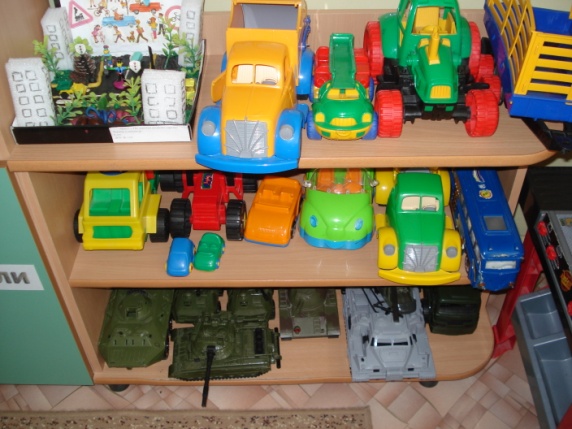 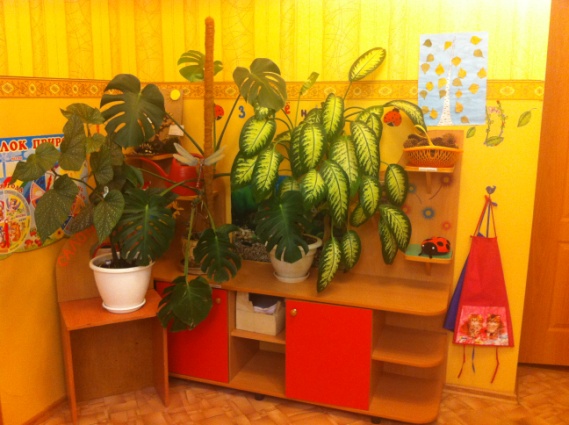 Помещение группы 03Группа расположена на 1 этаже, имеет отдельный вход.  В группе раздевалка, игровая, туалет. Групповое помещение оснащено мебелью, отвечающей гигиеническим и возрастным требованиям для дошкольных образовательных учреждений (столы, стулья, кровати, шкафы для игрушек, полки) игровым оборудованием, мольбертами, учебно-методическими пособиями в соответствии с возрастом. В раздевалках имеются информационные стенды, витрина для тематических выставок, уголки познания со сменными экспозициями, настенная «галерея детских работ.47,6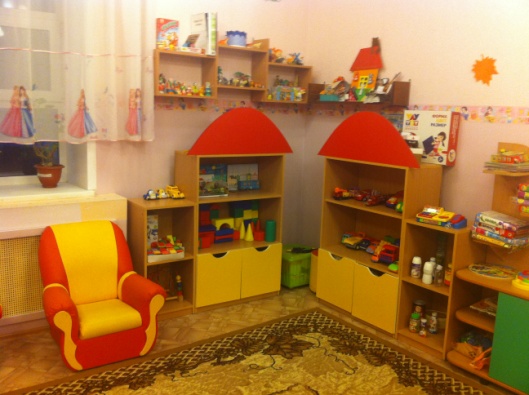 Помещение группы 04Группа расположена на 2 этаже. В группе имеется   раздевалка, игровая, туалет. Групповое помещение оснащено мебелью, отвечающей гигиеническим и возрастным требованиям для дошкольных образовательных учреждений (столы, стулья, кровати, шкафы для игрушек, полки) игровым оборудованием, мольбертом, учебно-методическими пособиями в соответствии с возрастом.  В раздевалках имеются информационные стенды, витрина для тематических выставок, уголки познания со сменными экспозициями, настенная «галерея детских работ64,7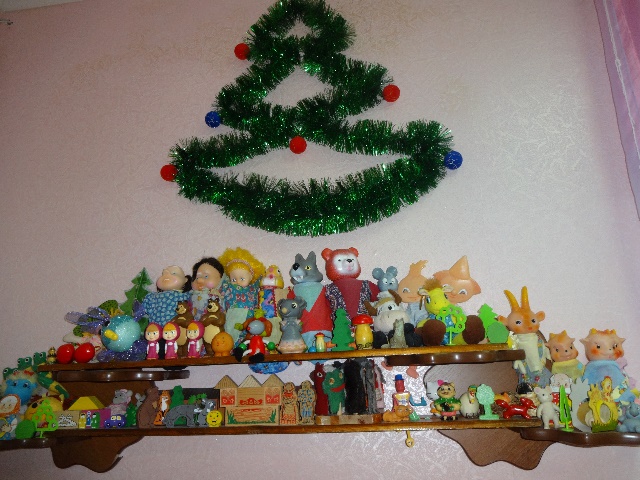 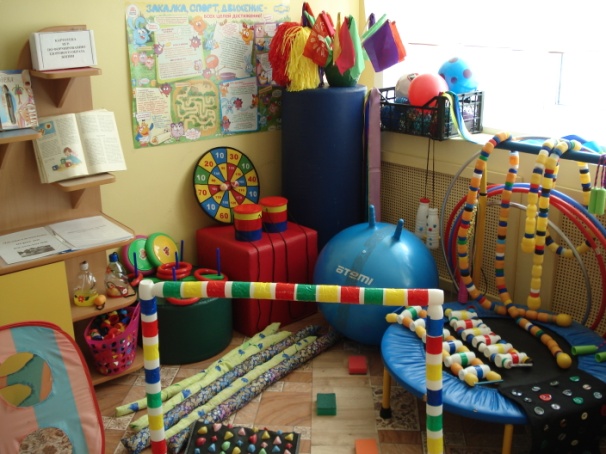 Помещение группы  05Группа расположена на 2 этаже, вход в группу через боковую дверь. В группе имеется отдельная спальня, раздевалка, игровая, туалет, кабинет логопеда. Групповое помещение оснащено мебелью, отвечающей гигиеническим и возрастным требованиям для дошкольных образовательных учреждений (столы, стулья, кровати, шкафы для игрушек, полки) игровым оборудованием, мольбертами, учебно-методическими пособиями для детей. В раздевалках имеются информационные стенды, витрина для тематических выставок, уголки познания со сменными экспозициями, настенная «галерея детских работ»62,3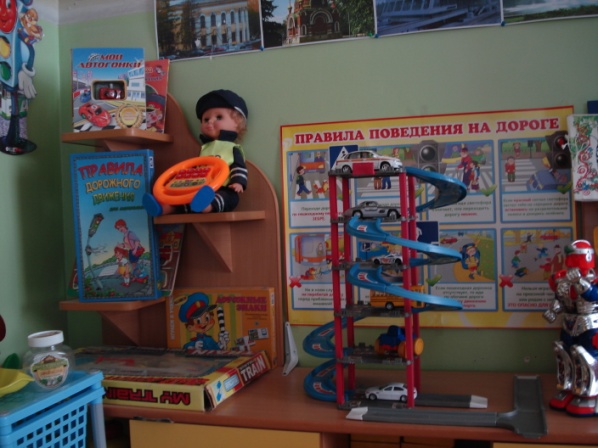 Помещение группы 02Группа расположена на 2 этаже.   В группе имеется раздевалка, игровая, туалет. Групповое помещение оснащено мебелью, отвечающей гигиеническим и возрастным требованиям для дошкольных образовательных учреждений (столы, стулья, кровати, шкафы для игрушек, полки) игровым оборудованием, мольбертами, учебно-методическими пособиями для детей. В раздевалках имеются информационные стенды, витрина для тематических выставок, уголки познания со сменными экспозициями, настенная «галерея детских работ»49,7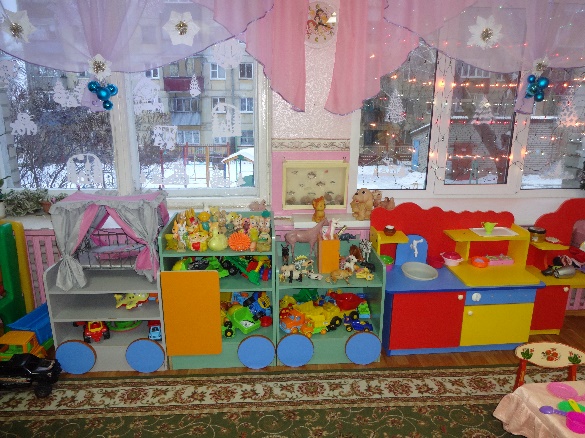 Ул. Елецкая, 8аПомещение группы07Группа расположена на 1 этаже, вход через центральную дверь. В группе имеется   игровая, спальня, туалетная комната. Групповое помещение оснащено мебелью, отвечающей гигиеническим и возрастным требованиям для дошкольных образовательных учреждений (столы, стулья, кровати, шкафы для игрушек, полки) игровым оборудованием, мольбертами, учебно-методическими пособиями для детей  в соответствии с возрастом. В раздевалках имеются информационные стенды, витрина для тематических выставок, уголки познания со сменными экспозициями, настенная «галерея детских работ»
49,7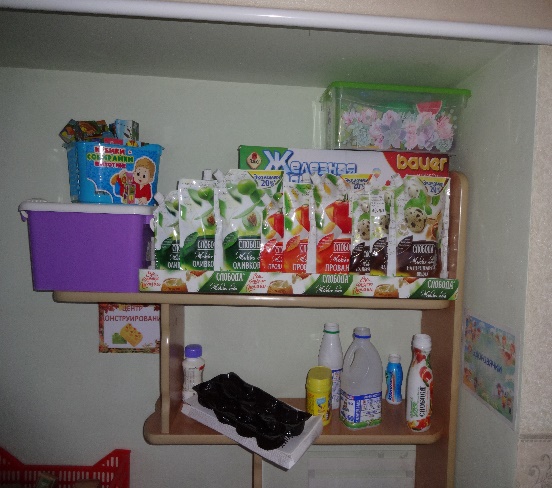 Помещение группы 08Группа расположена на 1 этаже, вход через центральную дверь. В группе имеется  игровая,  туалетная комната. Групповое помещение оснащено мебелью, отвечающей гигиеническим и возрастным требованиям для дошкольных образовательных учреждений (столы, стулья, кровати, шкафы для игрушек, полки) игровым оборудованием, мольбертами, учебно-методическими пособиями в соответствии с возрастом, учебно-методическими пособиями для детей  в соответствии с возрастом.  В раздевалках имеются информационные стенды, витрина для тематических выставок, уголки познания со сменными экспозициями, настенная «галерея детских работ»39,6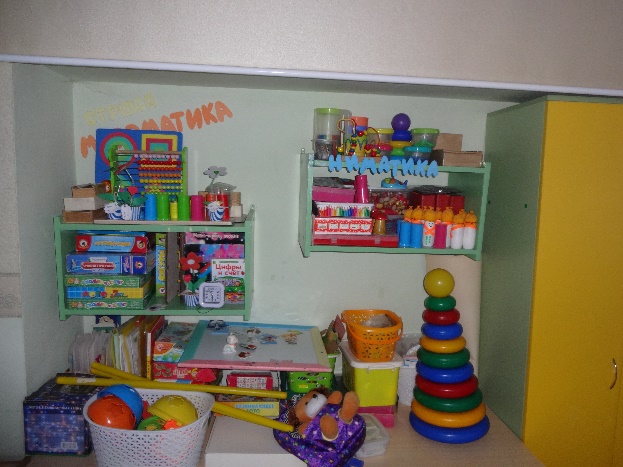 Помещение группы 09Групповое помещение расположено на 1 этаже,  вход через центральную дверь. В группе игровая, спальня, туалетная комната. Групповые помещения оснащены мебелью, отвечающей гигиеническим и возрастным требованиям для дошкольных образовательных учреждений (столы, стулья, кровати, шкафы для игрушек, полки) игровым оборудованием, мольбертами, учебно-методическими в соответствии с возрастом, учебно-методическими пособиями для детей с ОНР в соответствии с возрастом.  В раздевалках имеются информационные стенды, витрина для тематических выставок, уголки познания со сменными экспозициями, настенная «галерея детских работ»51,6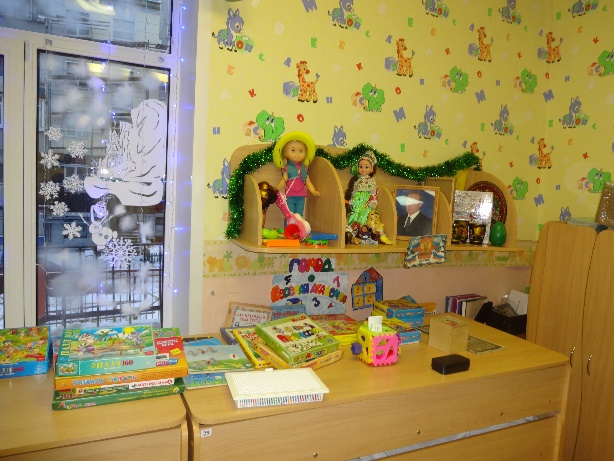 Игровые площадкиЗа каждой группой закреплена игровая площадка, на которой расположен теневой навес, игровое оборудование: теневой навес – 9 шт; Песочница- 9 шт; Лавочка – 9 шт; На спортивной площадке есть арка для лазания-1 шт; турник -3 шт; мостик-лаз 1 шт; лабиринт - 1шт; наклонная шведская стенка – 1 шт., бум – 2 шт., щит для метания в цель, стойки для баскетбола и волейбола – 2 шт., прыжковая яма – 1 шт.554,3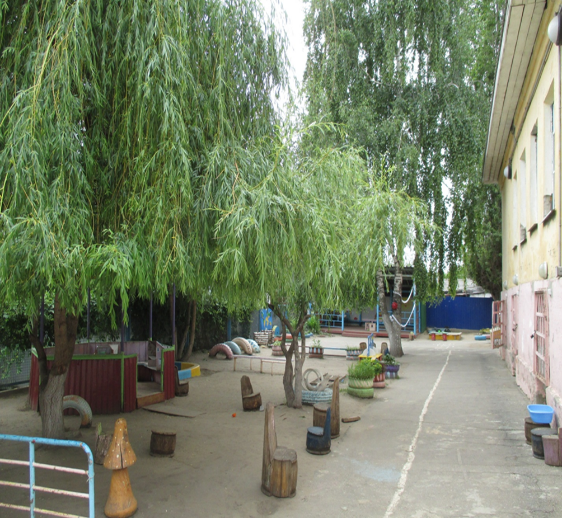 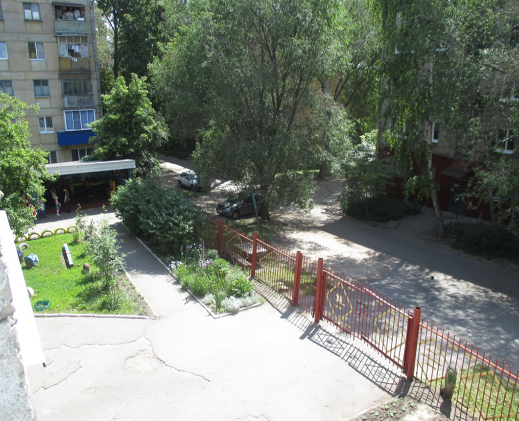 